Notes used in the Message19-0626 - Abiding In The Token Life - Luis Urrego
EXODUS 12:1-8»     1 †      ¶ And the LORD spake unto Moses and Aaron in the land of Egypt, saying,»     2 †     This month shall be unto you the beginning of months: it shall be the first month of the year to you.»     3 †     Speak ye unto all the congregation of Israel, saying, In the tenth day of this month they shall take to them every man a lamb, according to the house of their fathers, a lamb for an house: »     4 †     And if the household be too little for the lamb, let him and his neighbour next unto his house take it according to the number of the souls; every man according to his eating shall make your count for the lamb.»     5 †     Your lamb shall be without blemish, a male of the first year: ye shall take it out from the sheep, or from the goats:»     6 †     And ye shall keep it up until the fourteenth day of the same month: and the whole assembly of the congregation of Israel shall kill it in the evening.»     7 †     And they shall take of the blood, and strike it on the two side posts and on the upper door post of the houses, wherein they shall eat it. »     8 †     And they shall eat the flesh in that night, roast with fire, and unleavened bread; and with bitter herbs they shall eat it.
EXODUS 12:9-11»     9 †     Eat not of it raw, nor sodden at all with water, but roast with fire; his head with his legs, and with the purtenance thereof.»     10 †     And ye shall let nothing of it remain until the morning; and that which remaineth of it until the morning ye shall burn with fire.»     11 †     And thus shall ye eat it; with your loins girded, your shoes on your feet, and your staff in your hand; and ye shall eat it in haste: it is the LORD'S passover.MALACHI 1:6-8
»     6   †    A son honoureth his father, and a servant his master: if then I be a father, where is mine honour? and if I be a master, where is my fear? saith the LORD of hosts unto you, O priests, that despise my name. And ye say, Wherein have we despised thy name? »     7   †    Ye offer polluted bread upon mine altar; and ye say, Wherein have we polluted thee? In that ye say, The table of the LORD is contemptible. »     8   †    And if ye offer the blind for sacrifice, is it not evil? and if ye offer the lame and sick, is it not evil? offer it now unto thy governor; will he be pleased with thee, or accept thy person? saith the LORD of hosts. HEBREWS 10:29
»     29   †    Of how much sorer punishment, suppose ye, shall he be thought worthy, who hath trodden under foot the Son of God, and hath counted the blood of the covenant, wherewith he was sanctified, an unholy thing, and hath done despite unto the Spirit of grace?63-0901M - THE TOKEN»     50   †    To the world, It’s a bunch of foolishness. But, to God, It’s the only way. The only thing that He requires is that Token. It must be there. And you cannot have the Token until the fare is paid, then you are a possessor of the Token which gives you the—the privilege of a free pass. “I’ll see the Blood, I’ll pass over you.” What a time, that, what a privilege, to know that you pack, within you, the Pass. “When I see the Blood, I’ll pass over you.” It’s the only thing that He’ll recognize. It’s nothing else that can take Its place; no substitute, no denomination, no nothing else. It takes That. God said, “That alone will I see.”63-0901M  TOKEN_  V-2 N-19 SUNDAY_«  75       †   For, the animal life could not come back upon the human being. When the blood was shed, the life went out, of course, 'cause it was a unit. And when the life's blood was gone from it, the life being different from the blood... Now, the blood is the chemistry of the life, but the life is something different from the blood, but the life is in the blood. And the animal life could not come back upon the worshiper. When he shed this blood of the lamb, he had to apply the chemistry, because that the--the life was gone and could not come back.
63-0901M  TOKEN_ V-2 N-19 SUNDAY_«  76       †   Because, it could not come upon a human being, 'cause the animal life doesn't have a soul. The animal doesn't know that he is naked, and he--he just... He doesn't realize sin. It knows none, so therefore it's a living being but not a living soul. Therefore, that animal life could not come back upon a human life, because it didn't have a soul in that life. Now, there is a life, a blood; a life, and a soul in the life; the soul is the nature of the life. Therefore, it had no certain nature, it was an animal, therefore the blood stood for a token that the life had been given.77    But in this glorious place, under this covenant, there is a difference between the Blood and the Life. The Token for the believer today is the Holy Ghost; not a blood, a chemistry, but It is the Holy Spirit of God. That is the Token that God requires of the Church today. God must see this Token. He must see It in every one of us.
63-0901M  TOKEN_ V-2 N-19 SUNDAY_«  94       †   A blood identified, identified the believer, because the life had gone out, could not come back, so he had to have a--a chemistry. He had to have like a paint, a blood, a chemistry that showed that life went from it.95    Now the very Spirit Itself is the Token. The Holy Spirit Itself is the Token, not the Blood. The Blood was shed at Calvary, that is true. But the Blood, as far as it is, went back into the elements from which it come, from the food that He lived on. But, you see, inside that Blood cell was a Life that started the Blood cell to moving. If it was... The chemistry had no Life in it, itself, and therefore it could not move. But when the Life come into the chemistry of the blood, It formed a cell. It formed Its Own cell, then cell after cell, then it become a Man. And that Man was God, Emmanuel, in flesh. But when that Life returned back, the chemistry went to it, but the Token is the Holy Ghost upon the Church, that they see Christ.
63-0901M  TOKEN_  V-2 N-19 SUNDAY_«  86       †   Water, blood, and spirit come when a mother gives birth to the baby. The first thing breaks, a normal birth, is a water, the second thing is a blood, and the next thing is life.87    There come from the body of our Lord Jesus Christ: water, Blood, and Life. And the whole Church, the Bride, together, has been made up through justification, sanctification, and the baptism of the Holy Ghost, which is the Token.
63-0901M  TOKEN_  V-2 N-19 SUNDAY_«  89       †   And the Church in this day, that's received the Token, of the baptism of the Holy Spirit, that the Blood has been shed and that the Holy Ghost is upon the Church; without us, then, they cannot raise. But they're depending on us, for God promised He would have It, and somebody is going to be there. I don't know who it's going to be, but somebody is going to receive It. The only one thing I'm responsible, is to preach It. It's God's business to look out for that predestinated seed. There is going to be there, though. Because, they're going to be there, each one of them, one with the other; the water age, the Blood age, and now the Token age of the Holy Ghost.63-1128E  THE.TOKEN_  V-17 N-6 THURSDAY_«  142       † O God, let us open our hearts and receive the Message, that Jesus is alive tonight. He is right here among us. He is the same yesterday, today, and forever. Open up your house and let the Messenger, the Holy Ghost, come in and identify you by His Own Presence, the Token that's upon you. Then you don't have to take anybody else's word for it, He is there to speak for Himself. And He is the Word. That's right. It's God's Token, to identify His Ownself.143    She used her house for the messengers. Then she got all the city, that would believe, under the same token.144    And that's the way the church should be doing today, getting everything that will believe, under the Token. The Token is the Holy Ghost. Just remember, they must get under the Holy Ghost.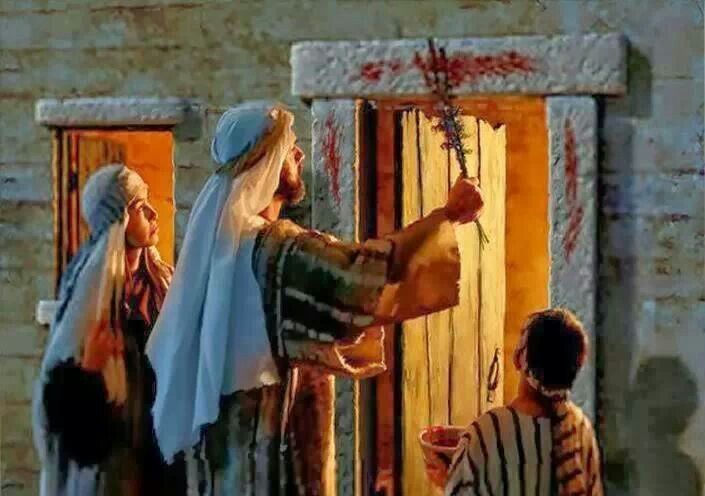 